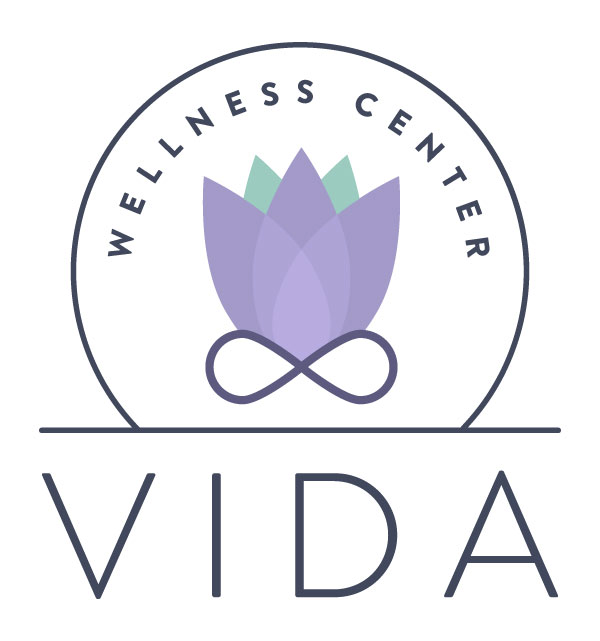 Memberships$35 annual for individual$50 for family of fourPayments can be made in person or via PayPal and Venmo 